U udžbeniku pročitaj tekst ORGANI ZA DISANJE I GLAS. U bilježnicu prepiši navedeni plan ploče. Poslikaj bilježnicu i ispuni OFFICE FORMS na: https://forms.office.com/Pages/ResponsePage.aspx?id=FvJamzTGgEurAgyaPQKQkRx8A346SdlOlTRUvar3xKpUQjBFMldYS0tNUFhZQTBFVTM0UUZFMjEzNS4u Rok za predaju je za razrede 8CBD petak 3.4.2020. a za 8A ponedjeljak 6.4.2020. ORGANI ZA DISANJE I GLASDIŠNI SUSTAV:omogućuje izmjenu plinova između organizma i okolišanos, ždrijelo, grkljan, dušnik, dušnice i pluća NOS: zrak se čisti od mikroba, zagrijava i vlažiŽDRIJELO: provodi zrak prema GRKLJANU  grkljanski poklopac (sprječava ulazak hrane i tekućine u dušnik)DUŠNIK: elastični cjevasti organ
građen od mišića trepetljike na unutrašnjoj stijenci uklanjaju nečistoće iz zraka grana se na dvije dušnicehrskavični prsteni omogućavaju stalan protok zrakaDUŠNICE:imaju hrskavične prstenove  i trepetljike kao i dušniksvaka od njih ulazi u jedno plućno krilounutar pluća se granaju u sve tanje ogranke koji  završavaju  plućnim mjehurićima – ALVEOLAMAPLUĆA: prsni košlijevo plućno krilo – 2 režnjadesno plućno krilo – 3 režnjaizmjena plinovaalveole povećavaju površinu pluća oko 300 milijunaobavijene kapilaramaPLUĆNO DISANJE:izmjena plinova između plućnih mjehurića i krvirazlika u koncentraciji O2 i CO2 u plućnom mjehuriću i krviproces difuzijeautonomna radnja kojom upravlja središte u produženoj moždinivelika količina CO2 u krvi ubrzat će, a velika količina O2 u krvi usporiti disanjeomogućuje ošit i međurebreni mišići pri disanju se izmjenjuju udisaj i izdisajSTANIČNO DISANJE:biološka oksidacijamitohondrijikrvotokom kisik dolazi do svake stanice procesom difuzije, O2 kojeg je u krvi više, prelazi u stanice, a CO2 iz stanica prelazi u krvu stanicama se kisik koristi za razgradnju hranjivih tvari i dobivanje energije                          
C6H12O6 + 6 CO2 → 6 CO2+ 6 H2O + EGLAS:nastaje titranjem glasnica (nabori sluznice u grkljanu) uslijed prolaska zraka kroz njihoblikovanjem glasa (usna šupljina, jezik, nepce i usne) nastaje govor  svojstven samo čovjeku, osnovno sredstvo komunikacijeZARAZNE BOLESTI DIŠNOG SUSTAVAPREHLADA:virusiinficirani su nos i grloGRIPA:virusikapljična infekcijapostoji preventivno cjepivo ANGINA:bakterijska gnojna upala ždrijela i krajnikaliječenje: antibioticimaneliječene angine mogu uzrokovati oštećenje bubrega, zglobova i srcaUPALA PLUĆA:najteža upalna bolest dišnog sustavauzročnici: virusi, bakterije, a kod HIV+ osoba i gljiviceliječenje: bakterijska -antibioticima, mirovanje, lagana hrana i puno tekućineTUBERKULOZA:bakterijeprenosi se kapljičnom infekcijomsimptomi: kašalj, gubitak težine, umor, krv u iskašljaju, noćno znojenjeliječenje antibioticimapreventivno cijepljenje NEZARAZNE BOLESTI DIŠNOG SUSTAVATUMORSKE BOLESTI:rak usnice, grkljana, glasnica i plućajedan od najčešćih uzročnika ovih oblika raka jest pušenjemeđu oboljelima od raka grkljana i pluća čak je 95 % pušačaPOKUS: Dokazivanje ugljikova dioksida u izdahnutom zraku  RB str. 82 i 83Voda se zamutila.Ca(OH)2+CO2  CaCO3+H2OVoda se zamutila jer zrak iz pumpe ne sadržava jednaku koncentraciju ugljikova dioksid kao izdahnuti zrak.Mjerenje frekvencije disanja  RB str. 83Broj udisaja u 1. minuti – cca 16Broj udisaja u 1. minuti nakon čučnjeva – cca 30Nakon fizičke aktivnosti jer se tjelesnom aktivnošću ubrzao rad organizma.Da, zbog količine kisikaIzradi model pluća. Rok je dok se ne vratimo u naše nastavne klupe. Tako da imate vremena za izvedbu. Kako napraviti model plućaMATERIJAL I PRIBOR: plastična boca od dvije litre, plastična slamčica, Y-razvodnik (poslužit će razvodnik za crijevo koji možete pronaći u vrtnim centrima ili plastična slamka, 3 manja balona, izolacijska traka, vosak ili masa za modeliranje, skalpel i škarePlastičnoj boci potrebno je skalpelom odrezati donji dio (5 cm od dna), a rez bi trebao biti gladak.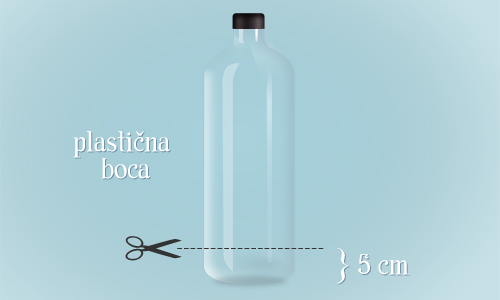 Spojite cjevčicu (crijevo) s Y-razvodnikom ili plastičnim slamčicama. Spoj mora biti nepropusan - ako postoji zračnost oblijepite ga izolacijskom trakom.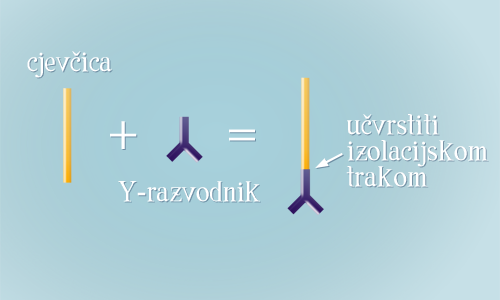 Na krajeve Y-razvodnika navucite dva balona. Učvrstite ih pomoću izolacijske trake pazeći da zrak kroz cjevčicu preko razvodnika može ulaziti u balone.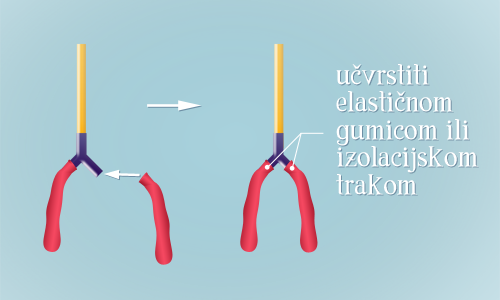 Probušite čep plastične boce i odozdo provucite cjevčicu kroz otvor pazeći da i svi ostali dijelovi (razvodnik s balonima) stanu u bocu. Između otvora na čepu boce i cjevčice ne smije prolaziti zrak pa spoj dodatno osigurajte voskom, masom za modeliranje ili izolacijskom trakom.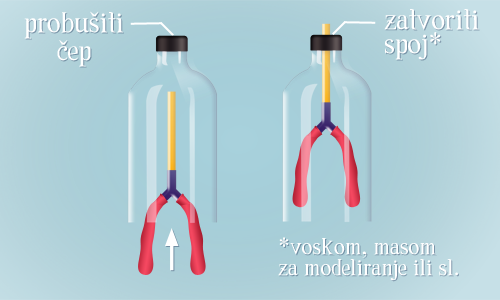 Trećem balonu zavežite čvor na dnu i prerežite ga horizontalno na pola. Trebat će vam dio sa čvorom. Balon napnite preko odrezanog dijela boce pazeći da čvrsto prijanja (ako je potrebno, spoj dodatno osigurajte izolacijskom trakom).Budite i dalje vrijedni. Lijepi pozdrav od Vaše učiteljice Jasmine